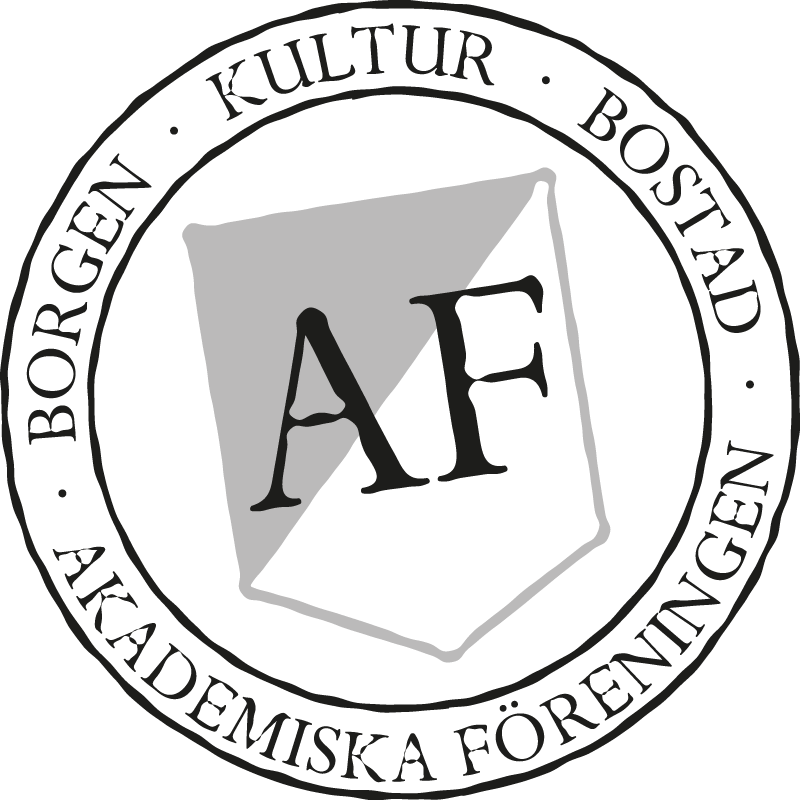 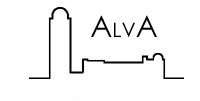 ALVA ASTRONOMY CLUB Registration form (2021-2022)ALVA is a not-for-profit student organisation based at Lund Observatory, Lund. We arrange observations of celestial objects with telescopes and binoculars, popular astronomy talks, trips and other space related events. Joining ALVA is free and ALVA exists for the sole purpose of sharing the love of science, space and astronomy.For more information, see our website, astro.lu.se/ALVA, our facebook page, facebook.com/ALVAFans, or send us an e-mail at alva.astro.lu@gmail.com.To register, please fill in your information below. If you want to be a member ALVA requires you be to a member of the Academic Society (AF). If you are only interested in receiving information about our events, then you can join the public mailing list (joining this mailing list or attending our events does not require AF membership). Detailed information about the differences is given below. _____________________________________________________________________________________Name: ..................................................................E-mail: .................................................................Now, two possibilities are offered to you: member or public. Please fill in the table below.By filling out and submitting this form you agree that your name will be added to the ALVA members list. The ALVA members list is used by ALVA to inform members of upcoming ALVA events. Also, the Academic Society (AF) and Lund Observatory may request information about the membership list. All information that ALVA collects about you is used ONLY for the purpose of informing you about ALVA events, and in the case of membership, check whether you are a member of AF on an yearly basis. If you at any point decide to leave ALVA all information that ALVA has collected about you will be promptly deleted.Member ☐ (AF membership required) .Personal number: .........................................….Public ☐Become a member of ALVA. This option requires membership in AF, the Academic Society (http://af.lu.se).Join the ALVA mailing list, i.e., get information about and participate in upcoming events.Can participate in all ALVA's eventsCan be active (participate in board meetings, vote, etc.)Have priority when the events have limited places (trips etc.)Receive information about our activities by e-mail or facebookCan participate in ALVA's public eventsReceive information about our activities by e-mail or facebook